ПРОЕКТ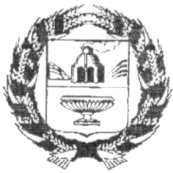 ЗАРИНСКИЙ РАЙОННЫЙ СОВЕТ НАРОДНЫХ ДЕПУТАТОВАЛТАЙСКОГО КРАЯР Е Ш Е Н И Е _________2022								№_______г. ЗаринскВ соответствии с Бюджетным кодексом Российской Федерации, федеральным законом от 02.03.2007 № 25-ФЗ «О муниципальной службе в Российской Федерации», законом Алтайского края от 07.12.2007 №134-ЗС «О муниципальной службе в Алтайском крае», постановлением Правительства Алтайского края от 24.06.2022 №221 «О повышении предельных размеров денежных вознаграждений депутатов, выборных должностных лиц местного самоуправления осуществляющих свои полномочия на постоянной основе, и предельных размеров должностных окладов муниципальных служащих»ст.ст. 25, 52 Устава муниципального образования Заринский район Алтайского края, районный Совет народных депутатовРЕШИЛ:1.Принять решение о повышении размеров должностных окладов муниципальных служащих муниципального образования Заринский район Алтайского края.2. Направить данное решение главе района для подписания и обнародования в установленном порядке.Заместитель председателяЗаринского районного районногоСовета народных депутатов	                                                            Л.С.Турубанова				     ПРОЕКТ                                                      РЕШЕНИЕО повышении размеров должностных окладов муниципальных служащих муниципального образования Заринский район Алтайского края.          1.Повыситьс 01.06.2022муниципальным служащим муниципального образования Заринский район Алтайского края размеры должностных окладов, утверждённые решением районного Совета народных депутатов от 15.03.2017 №11 (в редакции решений Заринского районного Совета народных депутатов от 30.01.2018 №60, от 25.06.2019 №131, от 20.10.2020 №47, от 20.05.2021 №16), в 1,1 раза.			          2. Установить, что при повышении должностных окладов муниципальных служащих Заринского района указанные размеры подлежат округлению до целого рубля в сторону увеличения.         3. Обнародовать настоящее решение на сайте Администрации района.         4. Настоящее решение вступает в силу со дня его обнародования на сайте Администрации района и распространяет свое действие на правоотношения, возникшие с 01.06.2022.Глава района				                                                    В.К.Тимирязев«_______» июля 2022года№ ______О решении «О повышении размеров  должностных окладов муниципальных служащих муниципального образования Заринский район Алтайского края».Приняторешением Заринского районного Советанародных депутатов от _____№___